ID: 42 HEquipment Maintenance & RenewalCost-effective MV/LV Switchgear Modernization Solutionsפתרונות לחידוש לוחות חשמל מתח גבוה ומתח נמוךAlbert Shtaif Afcon Manufacturer, IsraelAlberts@afcon.co.il    052-5524322Cost-effective switchgear modernization solutions.Conversion method, roll-in replacement circuit breaker, hard-bus or cradle-in-cradle Retrofit; which one to choose in order to achieve a noticeable improvement on reliability, safety, maintenance and performances?Retrofit solutionRetrofit means the implementation of modern components in the existing MV installation with following benefits:Cheaper than a complete replacement, minimum shutdown of the switchboard, remaining service life extension, minimization of further maintenance costs, spare parts availability for long time.Retrofit solution Description BenefitsConversion The conversion method utilizes the existing circuit breaker truck together with some portion of the existing parts, to build a new device that interfaces with the existing switchgear. This concept gets most of the benefits of roll-in retrofit, but the reuse of some parts result in a more cost effective solution. It requires additional inspection and testing activities to ensure those parts will not compromise the equipment reliabilityRoll-in replacement The roll-in replacement circuit breaker is a completely new device built around a modern fixed assembly. A properly designed replacement circuit breaker is fully interchangeable with the existing one. Active Standards compliance is the key element when designing replacement breakers. This methodology allows to exchange the original device without downtime required for the switchgear replacement. Retrofit solutionRetrofit is a process including the replacement of circuit breaker with complete cassette. Retrofit solution Description BenefitsCradle-in-cradle Is a complete cassette with inner and outer interfaces. The outer interface mounts physically and electrically in the switchgear cubicle Type tested solution according to latest IEC 62271 -1 and 100 Standards.Interchangeable equipment with new extension panels and additional switchgear Reusable apparatus in replacement switchgear.Hard-bus RetrofitIs composed by a frame hosting the circuit breaker . OneFit is the ABB hard-bus Retrofit design concept, to a wide range of existing panels.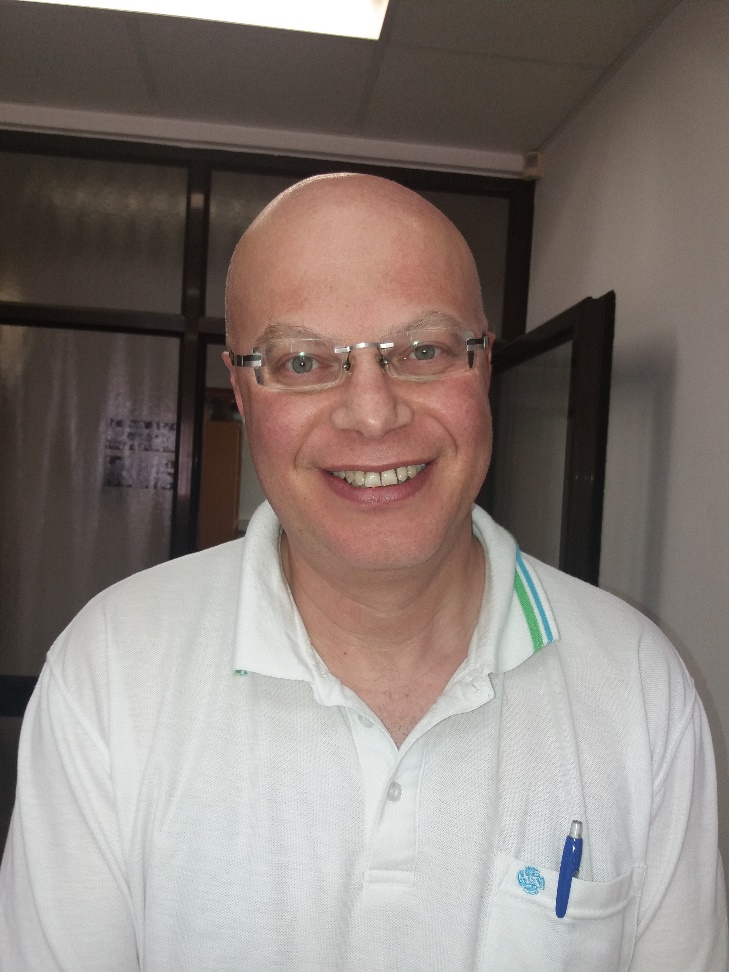 שטייף אלברטטלפון : 08-8670045טלפון נייד : 052-5524322השכלה: מהנדס חשמללימודים:1986-1991 לימודים במכון הפוליטכני ע"ש ס. לזו בעיר קישינב. תואר שני בהנדסת חשמל התמחות באספקת חשמל למפעלי תעשיה, ערים, וחקלאות.ניסיון מקצועי:05.13 עד היום סמנכ"ל שיווק ומכירות , מפעליות Afcon .05.98-05.13 מהנדס חשמל בכיר במחלקת מכירות , מפעל מיתוג של סימנס ישראל .02.96-05.98 מהנדס חשמל בתחום מכירות , פויכטונגר תעשיות בע"מ , מפעל לייצור לוחות חשמל.01.94-02.96 מהנדס חשמל בתחום התכנון, משרד יועצי חשמל קראל ולנט מהנדסים.